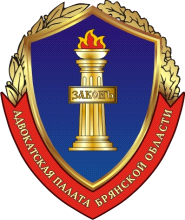 Адвокатская палата Брянской области. Брянск, ул. Степная, 10, тел.  (4832) 71-73-29ИНН 3234048155 р/с 40703810108000104541 в Брянском ОСБ 8605 СБ РФ г. БрянскБИК 041501601 к/сч 30101810400000000601_________________________________________________________________г. Брянск								                25 февраля 2022 годаРешение Совета Адвокатской палаты Брянской областиРуководствуясь Федеральным законом от 31.05.2002 №63-ФЗ «Об адвокатской деятельности и адвокатуре в Российской Федерации», Стандартом профессионального обучения и  повышения профессионального уровня  адвокатов и стажеров адвокатов, утв. IX Всероссийским съездом адвокатов 18.04.2019 г.,  Совет Адвокатской палаты Брянской области,РЕШИЛ:в срок до 31 марта 2022 года провести проверку соблюдения адвокатами требований по ежегодному повышению профессионального уровня за период с 01 января 2021 года по 31 декабря 2021 года.Контроль за проведением проверки возложить на вице-президента АПБО Токманёву А.А.В случае выявления нарушений в ходе проверки, адвокаты, их допустившие, могут быть привлечены к дисциплинарной ответственности в порядке, установленном Кодексом профессиональной этики адвоката.Президент АПБО							                       М.Ю. Михайлов